J E D Á L N Y   L Í S T O K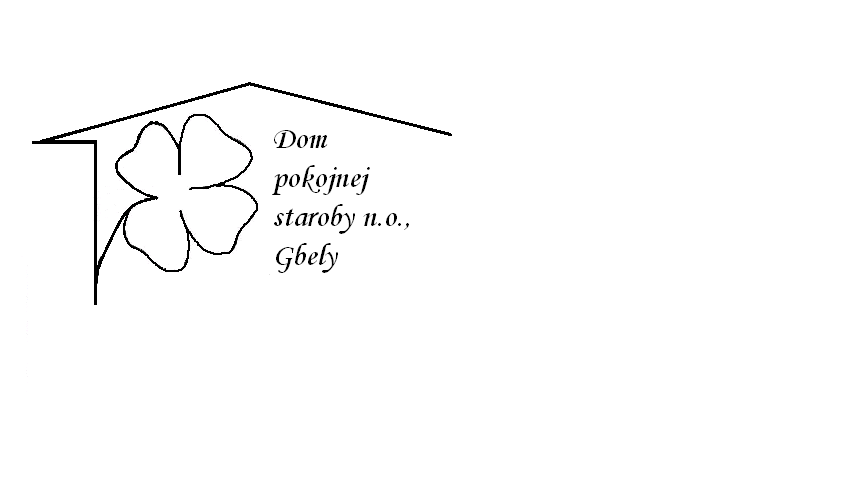 Od 22.1.2024   do 28.1.2024Pondelok    22.1.: polievka -Zeleninová  ,1,                         	Kurací perkelt ,kolienka  ,1, 3,7,     Utorok         23.1.: polievka –Hrášková , 1,3,                            Vyprážaný bravčový rezeň ,zemiakový šalát ,       	                    1,3,7,   Streda        24.1.: polievka -Vývar s drobkami ,1,3, 		                                                                     Sviečková na smotane ,knedľa kysnutá ,                                                             1,3,7,   Štvrtok        25.1. : polievka –Gulášová ,1,                              Zbojnícke rezance ,dusená ryža ,uhorka,1, Piatok          26.1. : polievka – Hrachová  ,1,                              Tvarohová žemľovka s ovocím , 1,3,7,Kolektív zamestnancov Domu pokojnej staroby n. o., Gbely Vám praje ,,Dobrú chuť!“.Obedy sa prihlasujú do 13. hod.Zmena jedál vyhradená.Alergény:1-obilniny, 2-kôrovce, 3-vajcia, 4-ryby, 5-arašidy, 6-sojové zrná, 7-mlieko, 8-orechy, 9-zeler, 10- horčica, 11-sezamové semená, 12-kysličník siričitý a siričitany